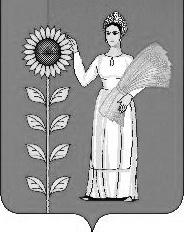 СОВЕТ  ДЕПУТАТОВ СЕЛЬСКОГО  ПОСЕЛЕНИЯ ВЕРХНЕМАТРЕНСКИЙ  СЕЛЬСОВЕТ Добринского муниципального района   Липецкой  областиРоссийской Федерации64-я  сессия  V созываРЕШЕНИЕ26.12.2019г.                       с. Верхняя Матренка                              №  189-рсО передаче осуществления полномочий органов местного самоуправления сельского поселения Верхнематренский сельсовет органам местного самоуправления Добринского муниципального районаРассмотрев обращение главы сельского поселения Верхнематренский сельсовет о передаче осуществления отдельных полномочий сельского поселения Верхнематренский сельсовет в сфере культуры органам местного самоуправления Добринского муниципального района, признавая необходимость и значимость сохранения на территории района единого культурного пространства, в целях повышения качества обслуживания населения учреждениями культуры, в соответствии с п. 4 статьи 15 Федерального закона от 06.10.2003 № 131-ФЗ "Об общих принципах организации местного самоуправления Российской Федерации", Уставом сельского поселения Верхнематренский сельсовет, учитывая решение постоянной комиссии по правовым вопросам, местному самоуправлению, работе с депутатами и по делам семьи, детства, молодежи, Совет депутатов сельского поселения Верхнематренский сельсовет  РЕШИЛ: 1.Дать согласие на передачу сельским поселением Верхнематренский сельсовет осуществления сроком на три года с 01 января 2020 года по 31 декабря 2022 года органам местного самоуправления Добринского муниципального района следующих полномочий сельского поселения Верхнематренский сельсовет:- п.12 ч.1 ст.14 в части создания условий для организации досуга и обеспечения жителей поселения услугами организаций культуры.2.Настоящее решение вступает в силу со дня его официального обнародования.Председатель Совета депутатовсельского поселенияВерхнематренский  сельсовет           		      Л.И.Беляева